Patch is a two-component, modified epoxy. It is the ideal product for patching concrete cracks, spalled areas and small holes (<1”) after surface preparation has been completed. Patch is formulated for smaller imperfections and surface cracks. For larger repairs and holes, use 100% Epoxy. Its extreme physical properties and high load- bearing strength makes Patch the ideal product for filling and patching prior to the application of all systems. Patch is specially formulated to dry in 60 minutes.Essentially odorlessVOC FreeChemically ResistantNon-slumpingMild flexibilityFast curingMade for easy application 1 to 1 mix ratioPot Life:  5 min @ 75FPatch is ideal for repairs on small holes, imperfections, and cracks in concrete. The repair of active structural cracks cannot be   guaranteedLimitations:Ground level concrete slabs emit invisible moisture vapor. The allowable moisture emissions for concrete are 3 lbs / 1,000 SF over a 24 hour period. If moisture is above this level, then blistering and delamination of coating may occur. A moisture test should be performed to determine concrete moisture level. If moisture levels exceed the 3 lb. limit, a concrete moisture vapor   control   system   should   be   applied   first.    Strictly adhere to the Manufacturer’s Directions for Applications.1 Gallon Kits:Part A ......................... 1/2 gal.Part B.......................... 1/2 gal..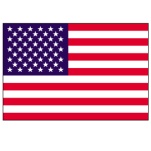 